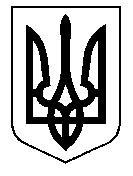 У К Р А Ї Н А Кам’янсько-Дніпровська міська радаКам’янсько-Дніпровського району Запорізької областіТридцять четверта сесія восьмого скликанняР І Ш Е Н Н Я13 березня 2020 року          м. Кам’янка - Дніпровська                    № 7   Про внесення змін до Програми співфінансування новогобудівництва амбулаторії монопрактики в с. ВеликаЗнам’янка, вул. Гоголя, 50, Кам’янсько-Дніпровського району Запорізької області на 2020 рікКеруючись п.22 ст.26 Закону України «Про місцеве самоврядування в Україні», ст.ст.85, 91 Бюджетного кодексу України, Законом України «Основи законодавства України про охорону здоров’я», відповідно до постанови Кабінету Міністрів України від 11.07.2002 р.№ 955 «Про затвердження Програми подання громадянам гарантованої державою безоплатної медичної допомоги», з метою забезпечення реалізації державної політики у сфері охорони здоров’я, створення умов для забезпечення мешканців об’єднаної територіальної громади медичною допомогою, міська радаВИРІШИЛА:	1. Внести зміни до Програми співфінансування нового будівництва амбулаторії монопрактики в с. Велика Знам’янка, вул. Гоголя, 50, Кам’янсько-Дніпровського району Запорізької області на 2020 рік (додається).	2. Дане рішення є невід’ємною частиною рішення сесії міської ради від 17.12.2019 № 20 «Про затвердження Програми співфінансування нового будівництва амбулаторії монопрактики в с. Велика Знам’янка, вул. Гоголя, 50, Кам’янсько-Дніпровського району Запорізької області на 2020 рік».	3. Контроль за виконанням даного рішення покласти на постійну комісію міської ради з питань соціально – економічного розвитку міста, інфраструктури, планування бюджету, фінансів, підприємництва та торгівлі.Міський голова						Володимир АНТОНЕНКО						Додаток 1						до Програми співфінансування нового будівництва						амбулаторії моно практики в с. Велика Знам’янка, 						вул. Гоголя, 50, Кам’янсько-Дніпровського району                    						Запорізької області на 2020 рік  (розділ VI)ОРІЄНТОВНИЙ ОБСЯГ ФІНАНСУВАННЯ	Програми співфінансування нового будівництва амбулаторії монопрактики в с. Велика Знам’янка, вул. Гоголя, 50, Кам’янсько- Дніпровського району Запорізької області на 2020 рікНачальник відділу економічного розвитку, інфраструктури та інвестицій 			Ганна ШЕВЕРДЯЄВА						Додаток 2						до Програми співфінансування нового будівництва						амбулаторії моно практики в с. Велика Знам’янка, 						вул. Гоголя, 50, Кам’янсько-Дніпровського району                    						Запорізької області на 2020-2022 роки (розділ VII)П Е Р Е Л І Кзаходів і завдань реалізації  Програми співфінансування нового будівництва амбулаторії монопрактики в с. Велика Знам’янка, вул. Гоголя, 50, Кам’янсько- Дніпровського району Запорізької області на 2020 рікНачальник відділу економічного розвитку, інфраструктури та інвестицій 				Ганна ШЕВЕРДЯЄВАОрієнтовний обсяг фінансуванняВитрати на виконання заходів та завдань  реалізації Програми, тис. грнОбсяг ресурсів разом,  у тому числі:618,739бюджет об’єднаної територіальної громади618,739№з/пНайменування заходу і завданняТермінвиконанняОбсяг фінансування,(тис. грн.)12341ТПКВКМБ 0219770 «Інші субвенції з місцевого бюджету», у т.ч.: -    співфінансування робіт за об’єктом «Нове будівництво амбулаторії монопрактики за адресою: с. Велика Знам’янка, вул. Гоголя, 50, Кам’янсько-Дніпровського району Запорізької області»  Протягом 2020 року618,739Разом:618,739